Reposição de aulaO professor não poderá dar aula.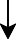 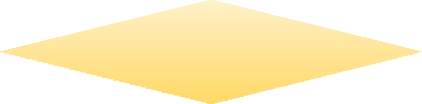 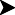 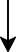 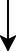 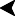 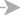 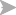 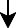 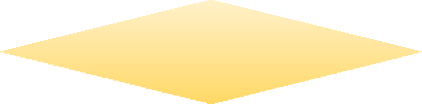 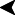 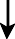 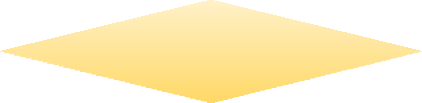 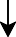 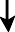 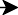 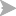 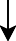 O profº entra em contato com a(s) supervisão(ões) pedagógica(s) e com o(s) coordenador(es) de curso(s) que serão afetados pela ausência, via e­mail institucional do setor e da coordenação.A ausência é programada?NãoA(s) coordenação(ões) ou supervisão(ões) pedagógica(s) farão o aviso para as turmas.SimO/a professor/a, com antecedência, comunica à turma.O/a professor/a, em diálogo, com a turma programa a reposição, indicando data, horário e local e apresenta a proposta para a coordenSaiçmão (ões) e supervisão (ões).Replanejamento.A proposição é viável?NãoSimA(s) coordenação(ões) e/ou Supervisão (ões) autoriza a reposição e lança os dados em planilha específica.A reposição ocorreu?NãoSimApós a reposição o professor deverá preencher o termo de reposição (formulário eletrônico) e anexar a cópia da lista de presença devidamente assinada pelos estudantes que compareceram a reposição.A DEPE faz o arquivamento dos documentos.